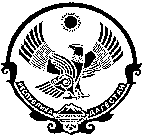 РЕСПУБЛИКА ДАГЕСТАНМУНИЦИПАЛЬНОЕ ОБРАЗОВАНИЕ «СЕЛО КАРАБУДАХКЕНТ» КАРАБУДАХКЕНТСКОГО РАЙОНАСОБРАНИЕ ДЕПУТАТОВ СЕЛЬСКОГО ПОСЕЛЕНИЯ               Индекс: 368530, РД. Карабудахкентский район, село Карабудахкент тел. 2-19-48, 2-19-58                                                                                                         05. 03. 2019г.                                                                   Решение № 40     	« Об участие в проекте                                                                                                                     «Местные инициативы»   Рассмотрев и обсудив Республиканский проект «Местные инициативы», утвержденный постановлением Правительства Республики Дагестан от 25 апреля  2016г. № 110, «О реализации на территории Республики Дагестан проектов местных инициатив», в соответствии со ст. 36  Федерального закона   от   06.  10. 2003 года  № 131-ФЗ  « Об   общих  принципах  организации  местного  самоуправления  в РФ », Устава сельского поселения, Собрание депутатов сельского поселения «село Карабудахкент», Решает:Участвовать в Республиканском проекте «Местные инициативы», утвержденный постановлением Правительства Республики Дагестан от 25 апреля  2016г. № 110, «О реализации на территории Республики Дагестан проектов местных инициатив»Учесть в расходной части местного бюджета МО «село Карабудахкент» на 2020 год средства в размере 320 тыс. для участия в проектах «Местные инициативы» на территории с. Карабудахкент.Настоящее решение вступает в силу со дня его подписания.   ПредседательСобрания депутатов				    	                              	Н. Т. Османов   